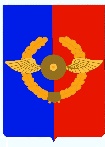 Российская ФедерацияИркутская областьУсольское районное муниципальное образованиеА Д М И Н И С Т Р А Ц И ЯГородского поселенияСреднинского муниципального образованияП О С Т А Н О В Л Е Н И Е От 19.06.2018г.                                   п. Средний                                          № 53Об утверждении перечня должностных лиц городского поселения Среднинского муниципального образования, уполномоченных составлять протоколы об административных правонарушенияхНа основании Законов Иркутской области от 04 апреля 2014 года № 37-ОЗ «О наделении органов местного самоуправления областным государственным полномочием по определению перечня должностных лиц органов местного самоуправления, уполномоченных составлять протоколы об административных правонарушениях, предусмотренных отдельными законами Иркутской области об административной ответственности», от 12 ноября 2007 года № 107-ОЗ «Об административной ответственности за отдельные правонарушения в сфере охраны общественного порядка в Иркутской области», от 30 декабря 2014 года № 173-ОЗ «Об отдельных вопросах регулирования административной ответственности в области благоустройства территорий муниципальных образований Иркутской области», руководствуясь Федеральным законом от 06 октября 2003 года № 131-ФЗ «Об общих принципах организации местного самоуправления», руководствуясь ст. 23, 47 Устава городского поселения Среднинского муниципального образования, Администрация городского поселения Среднинского муниципального образования: П О С Т А Н О В Л Я Е Т:Утвердить Перечень должностных лиц административной комиссии в городском поселении Среднинского муниципального образования, уполномоченных составлять протоколы об административных правонарушениях в составе:Сагитова Т.Е., заместитель главы муниципального образования, председатель комиссии;Члены комиссии:Чулимова О.А., ведущий специалист по землеустройству и градостроительствуСемёнова М.А., главный специалист по юридическим вопросам и нотариальным действиям;Манеева И.А. ведущий специалист по военно-учетной работе.Постановление от 15.05.2017г. № 32 «Об утверждении Перечня должностных лиц городского поселения Среднинского муниципального образования, уполномоченных составлять протоколы об административных правонарушениях» считать утратившим силу.Специалисту-делопроизводителю Сопленковой О.А., опубликовать настоящее постановление в средствах массовой информации в газете «Новости» и разместить на официальном сайте администрации городского поселения Среднинского муниципального образования sredny@mail.ru в информационно – телекоммуникационной сети «Интернет».Настоящее постановление вступает в силу со дня его официального опубликования.5.  Контроль за исполнением данного постановления оставляю за собой.Глава городского поселенияСреднинского муниципального образования                       В.Д. Барчуков